北京大学第一医院护理部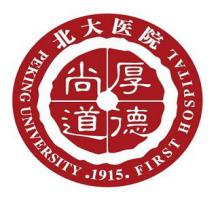 2019年北京大学第一医院护理进修招生简章北京大学第一医院（简称“北大医院”）创建于1915年，位于北京老皇城内，距离中南海最近，是我国最早创办的国立医院。北京大学第一医院护理工作的历史可以追溯到医院成立的1915年，护理工作伴随医疗工作的开展而起步。护理部实行三级护理管理体系，下设质控组、教研室、办公室，落实各项工作，目前编制床位数1800余张，护士总数为1800余人，包括专科护士353人。近年来我院护理工作在传承百年历史文化沉淀的同时，紧扣国家推行的优质护理改革和医院提出的战略发展目标，深刻理解“爱心浇灌 生命之花”的护理真谛，进行护理学科护、教、研、管战略发展顶层设计，荣获全国“加强人文关怀优质服务示范科室”、“全国优质护理服务表现突出医院”、“北京市优质护理服务表现突出医院”、“北京市优质护理服务示范病区”等称号，多次在全国大型三级甲等医院患者满意度调查中名列前茅。作为2010年首批荣获专科护理国家临床重点专科的医院，我院有造口伤口失禁、危重症、肿瘤、急诊、血液净化、糖尿病、助产、骨科、手术室、PICC、骨科、老年、消毒供应等多个国家级、市级专科临床实习基地。2016年在原有的2004年创建的北京大学医学部国际造口治疗师学校的基础上，又开设北京大学第一医院国际伤口治疗师学校，为国家培养三百多名国际造口治疗师和近百名国际伤口治疗师。护理学术方面，科研课题、学术论文、国家实用型新型专利、出版书籍连年递增，曾多次获得中华护理学会科技奖一等奖、北京护理学会科技进步奖等奖项。2017年，作为国际护理界较有影响力的学术团体，安大略省注册护士协会（RNAO）最佳实践指南应用中心落户我院。为了和更多的护理同仁分享交流我院护理工作的经验，北京大学第一医院护理部将举办护理进修班，学习期限为3个月或6个月（可延期），期满发进修结业证，并获得相应学分。现将2019年接收进修护士工作安排如下：一、申请进修条件 1.获得护士执业证书并在注册期内。2.工作满3年的在职护士。二、进修时间安排 第一期 2019年3月4日—2019年5月31日  报名截止时间：2019年2月15日第二期 2019年6月3日—2019年8月30日  报名截止时间：2019年5月17日第三期 2019年9月3日—2019年11月29日 报名截止时间：2019年8月16日第四期 2019年12月2日—2020年2月28日 报名截止时间：2019年11月15日三、接收进修护士的科室1.内科系统：肾脏内科（血透、腹透、病房、床旁血透）、血液内科(病房、骨髓移植)、神经内科、心脏内科（病房、监护室CCU、介入导管室）、呼吸内科（病房、监护室RICU）、消化内科、内分泌科、风湿免疫科、肿瘤化疗科、感染疾病科（肝病、感染性疾病）、皮肤性病科病房、中西医结合科2.外科系统：普通外科（肝胆、胰腺、乳腺、胃肠）、神经外科、泌尿外科（普泌、移植、男科）、胸外科、 心脏外科、整形烧伤外科病房、骨科、介入血管外科、眼科、耳鼻喉-头颈外科、外科监护室SICU3.妇儿系统：妇科（腔镜、肿瘤）、产科（产前、产后、产房）、计划生育、儿科(肾脏、血液、神经、心血管、儿外)、新生儿、新生儿监护室NICU、儿童监护室PICU等4.特殊科室：急诊科（流水、抢救、留观）、手术室（外科手术室、妇产五官手术室）、消毒供应科、门诊（内镜中心、伤口门诊、造口门诊、失禁门诊、糖尿病健康教育门诊等）备注：提交进修申请时，请按上述要求选择所进修科室，原则上报到后进修科室将不再予以调整四、进修申请表提交下载“北京大学第一医院进修护士申请表”逐项填写完毕，加盖选送单位公章快递寄至“北京市西城区西什库大街7号北京大学第一医院护理部 李老师（收）”，邮编：100034。经我院审核通过后，提前1-2周发录取通知，告知具体报到时间和地点。若涉及多名人员申请同一个进修岗位，将综合考虑报名先后顺序及学员条件。五、进修注意事项1.进修交费:3个月期2000元，6个月期3500元。个别特殊情况进修1个月按1000元/月收取。报到交费后，中途有任何情况，不再退回任何费用。收款方式：支票、刷卡任选其一。报到时请认真核对开具发票的单位名称和纳税人识别号，发票开具后不予更换。2.食宿费自理，请提前在医院附近自行联系住宿。3.报到当日，请按录取通知单要求准备如下物品：白护士鞋、头花、肉色丝袜、护士服在报到时在我院统一购买（进修手术室、产房、消毒供应科、呼吸监护室、新生儿监护室除外）；一寸免冠照片1张，身份证（正反面）复印件1份，《护士执业证书》复印件1份。4.进修护士接到录取通知后，如不能按时报到，请提前告知护理部，电话：010—83575148。未经原单位书面盖章同意，报到后不得中途离开。5.乘车路线：首都机场：机场大巴（西单线）西单站下车，乘坐109路无轨电车至西安门站下车，向北约500米火 车 站：北京站、北京西站、北京南站可通过搭乘地铁，换乘6号线到达北海北站或者4号线平安里站，按路标步行至医院。北京大学第一医院护理部                                       2018年12月24日